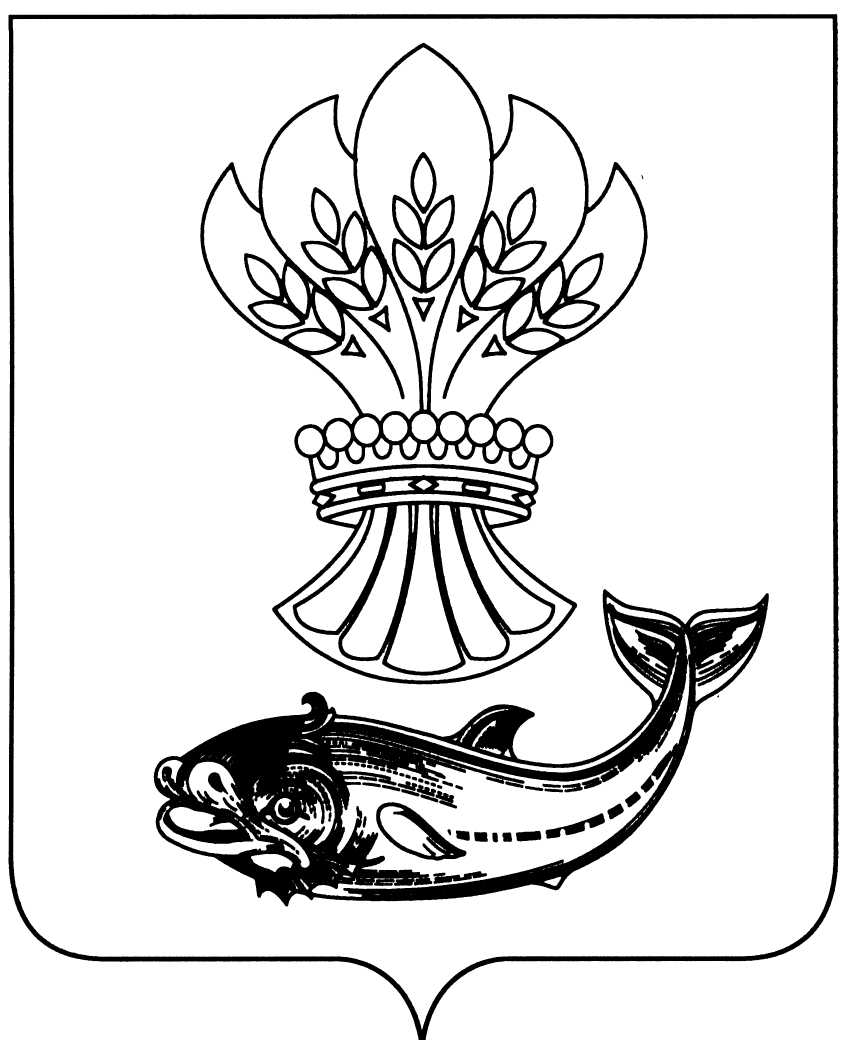 СОВЕТ НАРОДНЫХ ДЕПУТАТОВПАНИНСКОГО МУНИЦИПАЛЬНОГО РАЙОНАВОРОНЕЖСКОЙ ОБЛАСТИР Е Ш Е Н И Еот    19 октября  2018 года № 146р.п. ПаниноВ соответствии с пунктом 4 статьи 242.2 Бюджетного Кодекса Российской Федерации, Уставом Панинского муниципального района Воронежской области, Совет народных депутатов Панинского муниципального района Воронежской области   р е ш и л:1. Утвердить Порядок представления главным распорядителем средств местного бюджета в отдел по финансам, бюджету и мобилизации доходов администрации Панинского муниципального района Воронежской области информации о совершаемых действиях, направленных на реализацию Панинским муниципальным районом права регресса, либо об отсутствии оснований для предъявления иска о взыскании денежных средств в порядке регресса.Утвержденрешением Совета народных депутатов Панинского муниципального района Воронежской области от 19.10.2018 № 146ПОРЯДОК представления главным распорядителем средств местного бюджета в отдел по финансам, бюджету и мобилизации доходов администрации Панинского муниципального района Воронежской области информации о совершаемых действиях, направленных на реализацию Панинским муниципальным районом права регресса, либо об отсутствии оснований для предъявления иска о взыскании денежных средств в порядке регресса.1. Настоящий Порядок устанавливает правила представления главным распорядителем средств бюджета Панинского муниципального района Воронежской области в отдел по финансам, бюджету и мобилизации доходов администрации Панинского муниципального района Воронежской области (далее – Отдел по финансам) информации о совершаемых действиях, направленных на реализацию Панинским муниципальным районом права регресса, либо об отсутствии оснований для предъявления иска о взыскании денежных средств в порядке регресса.2. Отдел по финансам в течение 60 календарных дней со дня исполнения за счет казны Панинского муниципального района Воронежской области судебного акта о возмещении вреда уведомляет, об этом главного распорядителя средств бюджета Панинского муниципального района Воронежской области (далее – Главный распорядитель).3. После получения уведомления Главный распорядитель при наличии оснований для предъявления иска о взыскании денежных средств, в порядке регресса направляет в Отдел по финансам запрос о предоставлении копий документов (платежных поручений), подтверждающих исполнение  Отделом по финансам за счет бюджета Панинского муниципального района Воронежской области судебного акта о возмещении вреда.4. Копии документов (платежных поручений), подтверждающих исполнение Отделом по финансам за счет бюджета Панинского муниципального района Воронежской области судебного акта о возмещении вреда, направляются Отделом по финансам Главному распорядителю в срок, не превышающий 30 календарных дней со дня поступления запроса, указанного в пункте 3 настоящего Порядка.5. Информация о совершаемых действиях, направленных на реализацию Панинским муниципальным районом Воронежской области права регресса, либо об отсутствии оснований для предъявления иска о взыскании денежных средств в порядке регресса представляется Главным распорядителем в Отдел по финансам ежеквартально не позднее 25 числа месяца, следующего за отчетным кварталом, в виде документа на бумажном носителе, подписанного руководителем Главного распорядителя или уполномоченным им лицом.Об утверждении Порядка представления главным распорядителем средств местного бюджета в отдел по финансам, бюджету и мобилизации доходов администрации Панинского муниципального района Воронежской области информации о совершаемых действиях, направленных на реализацию Панинским муниципальным районом права регресса, либо об отсутствии оснований для предъявления иска о взыскании денежных средств в порядке регресса2. Настоящее решение вступает в силу с момента официального опубликования в официальном периодическом печатном издании Панинского муниципального района Воронежской области «Панинский муниципальный вестник».Глава Панинского муниципального района____________________ Н.В. ЩегловПредседатель Совета народных депутатов Панинского муниципального района___________________ В.Д. Жукавин